แบบสรุปผลการประเมินตามเกณฑ์ที่คู่มือการประเมินกำหนด4. ชื่อ-สกุลผู้สมัครเข้ารับการประเมิน         ผศ.รติรัตน์ ณ สงขลา           เลขประจำตัวประชาชน                                         .ส่วนที่ 2 รายการหน่วยสมรรถนะที่ทำการเทียบโอนประสบการณ์  หน่วยสมรรถนะของคุณวุฒิวิชาชีพนี้มีจำนวนทั้งหมด 12 หน่วย ประกอบด้วยหน่วยสมรรถนะร่วม 8 หน่วย23456หน่วยสมรรถนะอาชีพ 4 หน่วย789สรุปผลการเทียบโอนประสบการณ์หน่วยสมรรถนะ(Unit of Competence)สมรรถนะย่อย(Element of Competence)เกณฑ์การปฏิบัติงาน(Performance Criteria)หลักฐานที่ใช้ในการประเมินบันทึกรายละเอียดหลักฐานหมายเหตุ0000ปฏิบัติตาม00001 ผลการเทียบโอนประสบการณ์จรรยาบรรณนักวิจัยรู้และเข้าใจจรรยาบรรณนักวิจัยตามคู่มือเจ้าหน้าที่สอบ       ผ่าน           ไม่ผ่าน00002 ผลการเทียบโอนประสบการณ์ปฏิบัติตามจรรยาบรรณนักวิจัยตามคู่มือเจ้าหน้าที่สอบ       ผ่าน           ไม่ผ่าน       อย่างเคร่งครัด0011 ศึกษาปัญหาและ00111ผลการเทียบโอนประสบการณ์ความสำคัญของการวิจัยเสนอประเด็นปัญหาวิจัยตามคู่มือเจ้าหน้าที่สอบ        ผ่าน           ไม่ผ่าน       00112ผลการเทียบโอนประสบการณ์เขียนวัตถุประสงค์ได้ตรงตามตามคู่มือเจ้าหน้าที่สอบ        ผ่าน           ไม่ผ่าน       ปัญหาการวิจัยหน่วยสมรรถนะ(Unit of Competence)สมรรถนะย่อย(Element of Competence)เกณฑ์การปฏิบัติงาน(Performance Criteria)หลักฐานที่ใช้ในการประเมินบันทึกรายละเอียดหลักฐานหมายเหตุ0111 หาแหล่งโจทย์01111 ผลการเทียบโอนประสบการณ์วิจัยในการสร้างและระบุแหล่งที่มาของการกำหนดตามคู่มือเจ้าหน้าที่สอบ       ผ่าน           ไม่ผ่านพัฒนาความรู้เชิงวิชาการโจทย์วิจัย01112 ผลการเทียบโอนประสบการณ์คัดกรองข้อมูลจากแหล่งที่มาตามคู่มือเจ้าหน้าที่สอบ       ผ่าน           ไม่ผ่าน       เพื่อกำหนดโจทย์วิจัย0012 กำหนดแหล่งข้อมูล00121ผลการเทียบโอนประสบการณ์และงานวิจัยที่เกี่ยวข้องแสวงหาความรู้/ข้อมูลได้ตามคู่มือเจ้าหน้าที่สอบ        ผ่าน           ไม่ผ่าน       00122ผลการเทียบโอนประสบการณ์กำหนดแหล่งข้อมูลได้ถูกต้องตามคู่มือเจ้าหน้าที่สอบ        ผ่าน           ไม่ผ่าน       ตามงานวิจัยหน่วยสมรรถนะ(Unit of Competence)สมรรถนะย่อย(Element of Competence)เกณฑ์การปฏิบัติงาน(Performance Criteria)หลักฐานที่ใช้ในการประเมินบันทึกรายละเอียดหลักฐานหมายเหตุ0021 ทบทวน00211 สืบค้นข้อมูลผลการเทียบโอนประสบการณ์วรรณกรรมและงานวิจัยตามคู่มือเจ้าหน้าที่สอบ       ผ่าน           ไม่ผ่านที่เกี่ยวข้อง00212 ผลการเทียบโอนประสบการณ์ประเมิน/กลั่นกรองข้อมูลตามคู่มือเจ้าหน้าที่สอบ       ผ่าน           ไม่ผ่าน       00123ผลการเทียบโอนประสบการณ์เรียบเรียงข้อมูลตามคู่มือเจ้าหน้าที่สอบ        ผ่าน           ไม่ผ่าน       หน่วยสมรรถนะ(Unit of Competence)สมรรถนะย่อย(Element of Competence)เกณฑ์การปฏิบัติงาน(Performance Criteria)หลักฐานที่ใช้ในการประเมินบันทึกรายละเอียดหลักฐานหมายเหตุ0022  จัดทำเครื่องมือ00221 ผลการเทียบโอนประสบการณ์สำหรับเก็บรวบรวมข้อมูลวางแผนการเก็บรวบรวมข้อมูลตามคู่มือเจ้าหน้าที่สอบ       ผ่าน           ไม่ผ่าน00222 ผลการเทียบโอนประสบการณ์ดำเนินการเก็บรวบรวมข้อมูลตามคู่มือเจ้าหน้าที่สอบ       ผ่าน           ไม่ผ่าน       00223ผลการเทียบโอนประสบการณ์ตรวจสอบความถูกต้องตามคู่มือเจ้าหน้าที่สอบ        ผ่าน           ไม่ผ่าน       ของข้อมูลในภาคสนามหน่วยสมรรถนะ(Unit of Competence)สมรรถนะย่อย(Element of Competence)เกณฑ์การปฏิบัติงาน(Performance Criteria)หลักฐานที่ใช้ในการประเมินบันทึกรายละเอียดหลักฐานหมายเหตุ0032 สรุปและอภิปรายผล00321 ผลการเทียบโอนประสบการณ์การวิจัยและพัฒนาอภิปรายผลการวิจัยตามคู่มือเจ้าหน้าที่สอบ       ผ่าน           ไม่ผ่าน00322ผลการเทียบโอนประสบการณ์ จัดทำข้อเสนอแนะตามคู่มือเจ้าหน้าที่สอบ       ผ่าน           ไม่ผ่าน       0041 จัดทำผลงานวิจัย00121ผลการเทียบโอนประสบการณ์ในรูปแบบที่พร้อมสำหรับเขียนผลงานวิจัยตามผล ตามคู่มือเจ้าหน้าที่สอบ        ผ่าน           ไม่ผ่าน       การเผยแพร่การวิเคราะห์ข้อมูลที่ได้00412ผลการเทียบโอนประสบการณ์พัฒนาบทความวิชาการตามคู่มือเจ้าหน้าที่สอบ        ผ่าน           ไม่ผ่าน       เพื่อเผยแพร่ตามสาธารณะหน่วยสมรรถนะ(Unit of Competence)สมรรถนะย่อย(Element of Competence)เกณฑ์การปฏิบัติงาน(Performance Criteria)หลักฐานที่ใช้ในการประเมินบันทึกรายละเอียดหลักฐานหมายเหตุ0042 เผยแพร่ผลงานวิจัย00421 ผลการเทียบโอนประสบการณ์สู่ผู้ใช้ประโยชน์ส่งบทความวิจัยเพื่อตีพิมพ์ในตามคู่มือเจ้าหน้าที่สอบ       ผ่าน           ไม่ผ่านวารสารระดับชาติ/นานาชาติ00422ผลการเทียบโอนประสบการณ์ เสนอผลการวิจัยสู่สาธารณะตามคู่มือเจ้าหน้าที่สอบ       ผ่าน           ไม่ผ่าน        และเครือข่ายเพื่อสร้างการรับรู้00423ผลการเทียบโอนประสบการณ์ถ่ายทอดผลงานวิจัยเพื่อ ตามคู่มือเจ้าหน้าที่สอบ        ผ่าน           ไม่ผ่าน       นำไปใช้ประโยชน์หน่วยสมรรถนะ(Unit of Competence)สมรรถนะย่อย(Element of Competence)เกณฑ์การปฏิบัติงาน(Performance Criteria)หลักฐานที่ใช้ในการประเมินบันทึกรายละเอียดหลักฐานหมายเหตุ0225 ทดสอบผลิตภัณฑ์ 02251 ผลการเทียบโอนประสบการณ์บริการหรือนวัตกรรมสรุปผลการวิจัยและผลการตามคู่มือเจ้าหน้าที่สอบ       ผ่าน           ไม่ผ่าน ภาคสนาม(Field Test)พัฒนาผลิตภัณฑ์02252ผลการเทียบโอนประสบการณ์ถอดองค์ความรู้ นวัตกรรมตามคู่มือเจ้าหน้าที่สอบ       ผ่าน           ไม่ผ่าน       0232 ถ่ายทอด ผลิตภัณฑ์02321ผลการเทียบโอนประสบการณ์หรือบริการ นวัตกรรมสู่เสนอนวัตกรรมสู่สาธารณะตามคู่มือเจ้าหน้าที่สอบ      ผ่าน           ไม่ผ่าน       กลุ่มผู้ใช้ประโยชน์และเครือข่ายเพื่อสร้างการรับรู้02322ผลการเทียบโอนประสบการณ์ถ่ายทอดนวัตกรรมเพื่อนำไปใช้ตามคู่มือเจ้าหน้าที่สอบ      ผ่าน           ไม่ผ่าน       ประโยชน์หน่วยสมรรถนะ(Unit of Competence)สมรรถนะย่อย(Element of Competence)เกณฑ์การปฏิบัติงาน(Performance Criteria)หลักฐานที่ใช้ในการประเมินบันทึกรายละเอียดหลักฐานหมายเหตุ0233 พัฒนาต่อยอด 02331 ผลการเทียบโอนประสบการณ์ขยายผลผลิตภัณฑ์ บริการพัฒนานโยบาย แผน และตามคู่มือเจ้าหน้าที่สอบ       ผ่าน           ไม่ผ่านหรือนวัตกรรม ยุทธศาสตร์(Industrial Scale)02332 ศึกษา พัฒนา และผลการเทียบโอนประสบการณ์ ปรับปรุงตามบริบทของสังคมตามคู่มือเจ้าหน้าที่สอบ       ผ่าน           ไม่ผ่าน       02333ผลการเทียบโอนประสบการณ์ พัฒนาสู่ความยั่งยืนตามคู่มือเจ้าหน้าที่สอบ      ผ่าน           ไม่ผ่าน       02334 ติดตามความผลการเทียบโอนประสบการณ์เปลี่ยนแปลงทางเทคโนโลยีตามคู่มือเจ้าหน้าที่สอบ      ผ่าน           ไม่ผ่าน       ความต้องการของผู้มีส่วนได้ส่วนเสีย เพื่อปรับเปลี่ยนหรือพัฒนาผลิตภัณฑ์/การบริการสรุปผลการเทียบโอนประสบการณ์สาขาวิชาชีพบริการการศึกษา วิจัย และภาษาสาขาการวิจัยและพัฒนาอาชีพนักวิจัย คุณวุฒิวิชาชีพ ระดับ 8เจ้าหน้าที่สอบ 1        ผ่าน                ไม่ผ่านลงชื่อ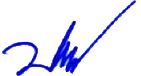       (รองศาสตราจารย์ ดร.ปราโมทย์ พรสุริยา)เจ้าหน้าที่สอบ 2        ผ่าน                ไม่ผ่าน ลงชื่อ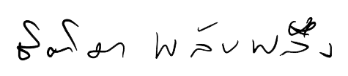       (ผู้ช่วยศาสตราจารย์ ดร.ธิติมา พลับพลึง)เจ้าหน้าที่สอบ 3        ผ่าน                ไม่ผ่าน  ลงชื่อ  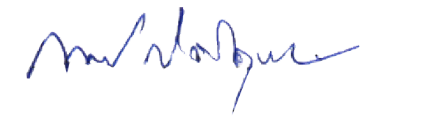          (ดร.ณพสร สวัสดิบุญญา)วันที่......21......เดือน...มีนาคม....พ.ศ...2566.... จัดสอบ/ประเมินหมายเหตุ ผลการตัดสินของเจ้าหน้าที่สอบต้อง “ผ่าน” อย่างเป็นเอกฉันท์ จึงจะถือว่าผ่านการประเมินสมรรถนะหมายเหตุ ผลการตัดสินของเจ้าหน้าที่สอบต้อง “ผ่าน” อย่างเป็นเอกฉันท์ จึงจะถือว่าผ่านการประเมินสมรรถนะ